ЦЕЛЬ:формирование комфортной социальной среды для дошкольников в условиях ДОУ и семье.ЗАДАЧИ:профилактика безнадзорности, правонарушений несовершеннолетних и профилактика семейного неблагополучия;формирование у дошкольников  системы ценностей, ориентированной на ведение образа жизни, соответствующего нормам общества;развитие деятельности МДОУ на совершенствование системы ранней профилактики правонарушений и патриотического воспитания дошкольников;повышение потенциала семьи в вопросах профилактики правонарушений;вовлечение родителей семей «группы риска» в воспитательно-образовательную жизнь детского сада;обеспечение информационно-пропагандистской деятельности по формированию системы здорового образа жизни№п\пНаименование мероприятияСроки исполненияОтветственныеРабота педагогического коллективаРабота педагогического коллективаРабота педагогического коллективаРабота педагогического коллектива1Корректировка Положения о постановке на внутрисадовский учет и снятия с учета сентябрьАдминистрация, воспитатели педагог-психологПроведение социальной паспортизации МДОУсентябрьСтарший воспитатель, педагоги2.Организация рейдов по семьям с целью выявления семей, находящихся в социально-опасном положенииВ течение годаАдминистрация, воспитатели педагог-психолог3Изучение причин неблагополучия семьиПо мере выявленияСтарший воспитатель, воспитатели .педагог-психолог4ведение картотеки неблагополучных семейВ течение годаСтарший воспитатель, воспитатели, педагог-психолог5Посещение неблагополучных семей По необходимостивоспитатели6Ежедневный осмотр и беседа с детьми из неблагополучных семейежедневновоспитатели7Заседание малого педсовета с приглашение родителей из неблагополучных семейПо мере необходимостиАдминистрация, воспитатели педагог-психолог8Совместная деятельность с администрацией  МОУ Рамешковская СОШ по передаче необходимой информации о неблагополучных семьях выпускников ДОУ в целях непрерывного  социально-педагогического сопровожденияАпрель-майАдминистрация ДОУ. Администрация СОШ  старший воспитатель ДОУ. Педагог-психолог ДОУ. .Зам. директора школы по воспитательной работе9Анализ работы с неблагополучными семьями Январь . майВоспитатели, старший воспитатель 101.Обучение педагогов методам определения психоэмоционального неблагополучия ребенка(обращать внимание на психоэмоциональное состояние ребенка, замечать факт  негативных переживаний. Устанавливать их причину, своевременно оказывать помощь)Памятки: « Определение семейного неблагополучия» «Механизм выявления неблагополучных семей.»»Как вести педагогу , если ребенок рассказал ему о случае жестокого обращения или насилия», «Признаки по которым можно определить наличие случаев насилия над детьми»2.Обучение методике проведения игр с детьми на снятие эмоционального и мышечного напряжения  .3.Оказание помощи воспитателям по изучению юридических документов , защищающих права ребенкаВ течение годаПедагог-психолог, старший воспитательРабота с родителямиРабота с родителямиРабота с родителямиРабота с родителями1Индивидуальная беседы  с родителями по тактике воспитанияПо необходимости воспитатели2Родительские собрания по группам на темы : «Роль семьи в формировании личности»,»; «Семья и ее значение».;«Защита прав и достоинств ребенка» По плану Воспитатели групп, педагог-психолог, старший воспитатель3Праздники и  развлечения с участием родителей4Консультации:Права детей;Советы родителям гиперактивного ребенка;Детская ложь;Десять правил изменения проблемного поведения ребенка; «Путь к здоровью ребенка лежит через семью»,«Играйте вместе с детьми»,«Характер воспитания и моральный климат в семье, законопослушное поведение родителей»;«Любить ребенка. КАК?»По плану в течение года5Разработка и распространение памяток для родителей;Оформление  стендовой информации, групповых папок на тему: «Права детей», Права и обязанности родителей», «Растим здорового ребенка».По плануПедагог-психолог, старший воспитатель6Оформление информационной папки с телефонами и адресами  социальных служб по охране прав детейсентябрьПедагог-психолог, старший воспитатель7Организация совместной деятельности  с родителями воспитанников(спортивные праздники, развлечения, совместные занятия родители- дети, организация конкурсов поделок и рисунков совместно с детьми,  праздники по временам года) В течение годаСотрудники ДОУРабота с детьмиРабота с детьмиРабота с детьмиРабота с детьми1Профилактические беседы с детьми на темы:Проведение НОД, бесед о правах детей, тематические занятия и развлеченияВ стране прав и обязанностей;Чтобы не случилось беды . Безопасность на улице и дома;«Быть здоровым – модно»«Как сохранить здоровье»«Чтобы не было слёз»«В здоровом теле – здоровый дух» и т.д.Праздники:·   «Золотая  осень»;·   «День матери»;·   «Встреча с елкой»;·   «День защитника Отечества»;·   «Праздник Весны»;·   «День защиты детей»;    «День семьи ,любви и верности и дрВ течение годаВоспитатели ,психолог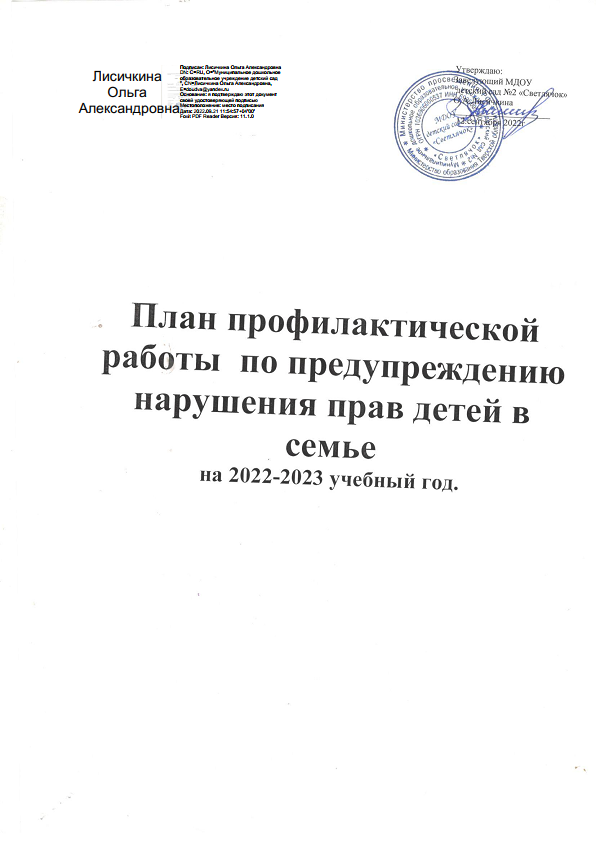 